               BOSNA I HERCEGOVINA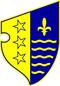 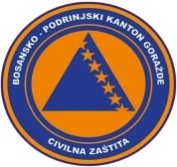                FEDERACIJA BOSNE I HERCEGOVINE               BOSANSKO-PODRINJSKI KANTON GORAŽDE                Kantonalna uprava civilne zaštiteKANTONALNI OPERATIVNI CENTARBroj:17-40-1-71/22Goražde,13.03.2022.godine.  Na osnovu člana 152. Zakona o zaštiti i spašavanju ljudi i materijalnih dobara od prirodnih i drugih nesreća ("Službene novine Federacije Bosne i Hercegovine", broj: 39/03, 22/06 i 43/10), a u vezi sa čl. 12. i 14. Pravilnika o organizovanju i funkcionisanju operativnih centara civilne zaštite ("Službene novine Federacije Bosne i Hercegovine", broj 09/19), dostavljamo Vam: R E D O V N I   I Z V J E Š T A J	Na osnovu prikupljenih informacija iz osmatračke mreže sa područja BPK Goražde, u posljednja 24 sata nisu zabilježene pojave od prirodnih i drugih nesreća.Dana, 13.03.2022.godine oko 03,00 časova dobili smo informaciju od dežurnog KMUP-a da je došlo do pucanja glavne vodovodne cijevi u ulici Ruždije Islamagića pri čemu je došlo do izlijevanja velikih količina vode. Odmah je obaviješten direktor JP ,,6Mart”,  Sadik Silajdžić koji je odmah po dojavi uputio ekipe na lice mjesta koji su preduzeli sve radnje na zaustavljanju vode i naredio da se zaustavi daljnja isporuka vode iz fabrike vode u Vitkovićima. U ranim jutarnjim satima radnici će izaći na lice mjesta i izvšiti popravku cijevi. Trenutno su bez napajanja vode ostali svi kupci na području Grada Goražda.Prema informaciji dobijenoj od Urgentnog centra Kantonalne bolnice Goražde, u posljednja 24 sata u Urgentnom centru obavljena su  34 pregleda. Jedan pacijent je zadržan u  Kantonalnoj bolnici Goražde radi daljeg liječenja. Vodastaji svih vodotokova na području BPK Goražde su stabilni i nema nikakvih opasnosti od poplava.Nije zabilježena pojava novih, niti aktiviranja postojećih klizišta. Prema informaciji Elektrodistribucije-poslovna jedinica Goražde u protekla 24 sata nije bilo problema i prekida u snadbjevanju stanovništva električnom energijom na području BPK Goražde.      Na osnovu informacije Direkcije za ceste BPK-a Goražde regionalni putevi R-448 Podkozara-Goražde-Hrenovica i R-448A Osanica-Ilovača-Prača su prohodni.DNEVNI IZVJEŠTAJo epidemiološkoj situaciji u vezi COVID-19 na području BPK Goražde           Zaključno sa 12.03.2022.godine pod zdravstvenim nadzorom je 30 osoba sa područja BPK-a Goražde.Dana 12.03.2022.godine uzorkovan je materijal kod 14  osoba, 11 u Domu zdravlja Gorazde, 2 u  Kantonalnoj  bolnici Goražde i 1 u Domu zdravlja Ustiikolina općina Foča u FBiH..Završena su testiranja i prema rezultatima  nije bilo pozitivnih na COVID-19.U protekla 24 sata oporavljeno  je  5  osobe od COVID -19.Zaključno sa  12.03.2022.godine na području BPK-a Goražde 23 je aktivno zaraženih osoba  koronavirusom (COVID-19), oporavljeno je ukupno 3913 osoba, a 127 osoba je  preminulo (115 iz Goražda , 8  iz Ustikoline , 4 iz Prače).Trenutno je   5  osoba  na bolničkom liječenju, 1 u KCUS u Sarajevu  i 4 Vanbolničkom izolatoriju  Kantonalne bolnice Goražde.DOSTAVLJENO :                                                                  DEŽURNI OPERATIVAC   1. Premijerki Vlade BPK Goražde,                 			       Edin Hodžić2. Direktoru KUCZ BPK Goražde, 3.Služba civilne zaštite Grada Goražda,4.Služba civilne zaštite općine Pale FBiH,5.Služba civilne zaštite Općine Foča FBiH		     	                 6. a/a.-                                                                                     odHHHHJHHHhjsdkjkfeklAdresa: Ul. 1. Slavne višegradske brigade 2a, 73000 Goražde, BiH   Tel: 038 224 027, Fax: 038 228 729, mail: kocbpk@gmail.comIzvještaj za dan:12.03.2022.